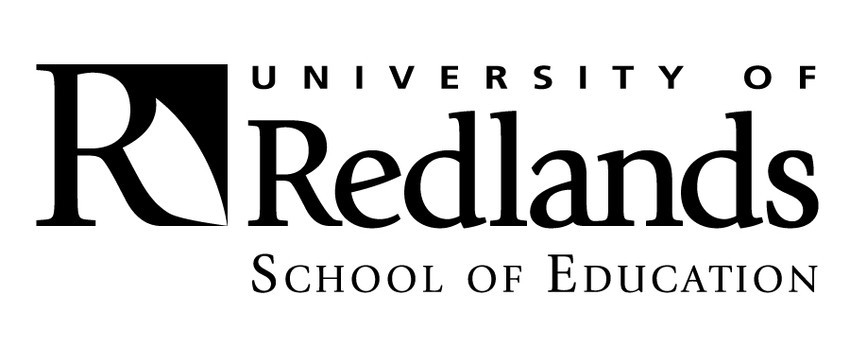 PROGRAM CHANGE REQUESTSTUDENT - Please complete both sections below:		PROGRAM CHANGE - From: 			To:  				LOCATION CHANGE - From: 			To:  REQUIRED - Please initial and sign below confirming you have read the following information:     		I understand that I will be responsible for any changes related to my program requirements.     		I understand my course schedule may change based on the availability of courses.     		I understand my financial aid and payment schedule may be affected by these changes.Student Signature					Date	For Office Use Only	STUDENT NAME:      STUDENT ID#:      I am requesting the following change:Effective Date:      URSE:  Advisor Approval - Date: 